Min måltavla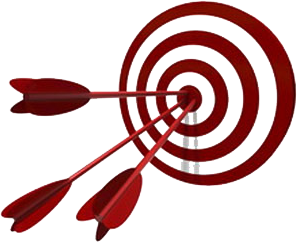 Mål 1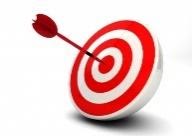 Mål 2Mål 3Elev: 			Mentor: